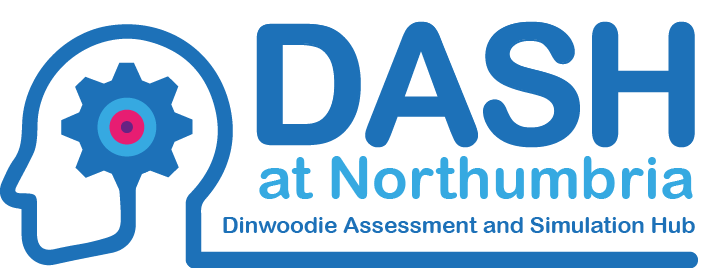 Annual 2016-2017 Evaluation Report produced for The Dinwoodie Charitable Fundwww.dash.northumbria.nhs.ukThis report was prepared by Nichola Jenkins (DASH Simulation Manager) and John Stratford (DASH Simulation Technologist) in August 2017.The DASH Group Includes:Nichola Jenkins (DASH Simulation Manager)John Stratford (DASH Simulation Technologist)Mark Sudlow Simulation (Clinical Director for Simulation)Sharon Hartley (Senior Lecturer/Nurse Manager)Tony Aspinall (Education Directorate Manager)For additional copies, or to enquire about the content of the document, please contact a member of the DASH team:SummaryThe Dinwoodie Assessment and Simulation Hub (DASH) is a state of the art department based at Wansbeck General Hospital that was transformed from a ward into a flexible, realistic teaching environment.DASH mission statement:“DASH aims to provide a simulated environment for teams and individuals to learn, develop and be assessed in delivering high quality, safe, effective patient care”DASH is a fantastic resource that provides opportunities for multi-disciplinary education and training; undergraduate medical school examinations and assessments; multi-professional courses from basic clinical skills training days to high fidelity team scenarios. DASH explores opportunities in which the centre can enhance staff and student learning in a simulated environment. BackgroundDASH was funded by Northumbria Healthcare NHS Foundation Trust; The Dinwoodie Charitable Fund; Undergraduate Medical Education and the Hospital Volunteer Service.DASH opened its doors to the first simulation course on 7th September 2016 and we are fortunate to have a full time DASH Manager and a full time Simulation Technologist to help and support education.DASH User groupsThe total number of users from opening in September 2016 to end of March 2017 = 1,128Medical -	Undergraduate-385		Postgraduate-256Nursing -	Students-10Qualified-239Midwifery-34AHP -		Physio, Radiology, HealthCare Assistants and Apprentices- 45Other -		159The total number of users from April 1st 2017 to date (beginning of August 2017) = 815 and we will easily triple this as the centre is virtually fully booked until New Year.Courses run during 2016/17InternalA variety of existing courses have been held at DASH including:Immediate/Advanced and Paediatric life support for whole clinical teamsNACAN (Nurse Practitioner course)ARRT; SMART (for newly qualified nurses)NuKIT (trauma course for nurses)PROMPT (a course for midwives and obstetric teams)Care certificate for Healthcare assistants and apprenticesT4T transfer training of critically ill patients for ITU teamsPlus various Emergency care, surgical and anaesthetic courses aimed at postgraduate level and teams.In addition Undergraduate medical students undertake a wide variety of interactive simulation days throughout their training programme. The final year medical school exams (MOSLERS and OSCE’s) are also held at DASH. These are tomorrow’s doctors!Nurse practitioner examinations are also held at DASH and we have just held the exams for the first intake of Physician Associates in the region for Newcastle University.ExternalWe have been very pleased to welcome some external users to DASH:The Royal College of Surgeons (RCS) Edinburgh held a regional surgical skills competition for final year medical students, Health Education England (HEE) NE held two one day Surgical crisis courses The RCS is holding a surgical skills 2 day course in a few months. The Neonatal network regional course is also being held at DASH.HEE NE is running two further one day courses later in the year.InternationalDash has also hosted the 3 day European Trauma Course for postgraduate candidates in Emergency care; they were extremely impressed and will hopefully be back next year.New CoursesDue to the fantastic space, design, equipment and dedicated staff, DASH has attracted a lot of interest from our own Trust employees wanting to develop new training ideas. Radiologists and Physiotherapists are new to simulation but have designed excellent programmes involving simulated patients. These programmes will increase patient safety and improve quality of care, whilst developing our healthcare professionals.Emergency Care has developed an Elderly Trauma Care course for nurses and has also run the HECTOR elderly trauma course for senior doctors. The Emergency Care trauma team have since won an award for their excellent trauma care.STAT, a stroke course that was run nationally, had stopped running due to the lack of facilities. Now due to DASH opening it is once again running and has had excellent feedback.A regional Paediatric pilot course has also been developed by a consultant and will hopefully be accredited by the Royal College of PaediatriciansA Core Medical Trainee (CMT) course has been piloted and has started to run regularly at DASH, this focuses on Human factors and clinical skills of senior doctors.Dash has invested in a wide range of part task trainers this had enabled the development of a variety of clinical skills days for nurses, health care assistants, senior and junior medical staff and students.To future proof DASH we have been working closely with the Nerve centre and E-Meds to see how we can incorporate new technology in the centre. Internal developmentDue to the interest in simulation we have run 3 Faculty development courses so far this year for Trust members of staff to recruit and develop a stronger and wider range of simulation faculty. We hope to gain accreditation by adhering to the National Simulation standards.DASH had been represented at both regional and National simulation conferencesDASH is the Regional winner of the 2017 Royal Institute of Chartered Surveyors (RICS) award for infrastructure and is through to the Grand Final to be held in London on November 2nd 2017. DASH was also shortlisted for the Constructing Excellence in North East (CENE) awards in the Value category and has recently been shortlisted for the Project Management (APM) awards, fingers crossed!International visitorsDASH has received some high-level visitors from China who chose to re-visit the Trust following our ‘outstanding’ rated services and facilities. We were informed that DASH was a firm favourite with the visitors and any collaborative work may bring some great opportunities for our department. Twitter account@northumbriaDASH has been up and running since the beginning of August 2017. We now have nearly 451 followers from education and the simulation arena.DASH websitehttp://dash.northumbria.nhs.uk  the site went live internally and externally on the 16th February 2017. We have had well over 1000 page views so far from around the world. 70% of views are new visits.For the futureDASH has been busier and more successful than anyone thought. It has helped created new initiatives, ideas and courses. It has helped train more staff and a wider range of staff than anticipated.We hope to bring an apprentice on board in September to help with the increased workload and expand the simulation needs and opportunities in the TrustWe hope to employ a Simulation Teaching Research Fellow next year and are currently looking at funding for this post. Is this something The Dinwoodie Charitable fund would be interested in? Please contact Nichola Jenkins for any further information you may require.Nichola Jenkins (DASH Manager), August 2017